¿Qué números funcionan? (séptimo grado)Desigualdad: x < 5Muestra los números que funcionan en la recta numérica. 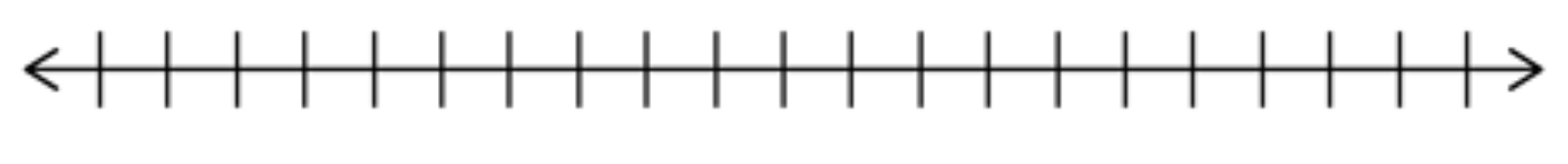 ¿Por qué no encajan algunos números?
Desigualdad: x ≥ 7Muestra los números que funcionan en la recta numérica. ¿Por qué no encajan algunos números?Desigualdad: x + 2 ≥ 6Muestra los números que funcionan en la recta numérica. ¿Por qué no encajan algunos números?


Desigualdad: x - 4 ≤ 11Muestra los números que funcionan en la recta numérica. ¿Por qué no encajan algunos números?Mis reglas para graficar desigualdades:Reglas adicionales para graficar desigualdades:FuncionaNo funcionaFuncionaNo funcionaFuncionaNo funcionaFuncionaNo funciona